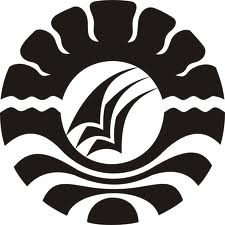 ELEKTRONIK TUGAS AKHIR (E-TA)PENERAPAN MODEL PEMBELAJARAN KOOPERATIF TIPE TALKING STICK  DALAM MENINGKATKAN HASIL BELAJAR SISWA PADAMATA PELAJARAN  ILMU PENGETAHUAN SOSIAL (IPS) SISWAKELAS IV SD INPRES PAPALANG KECAMATAN PAPALANGKABUPATEN MAMUJUHARNOPROGRAM STUDI PENDIDIKAN GURU SEKOLAH DASARFAKULTAS ILMU PENDIDIKANUNIVERSITAS NEGERI MAKASSAR2014ELEKTRONIK TUGAS AKHIR (E-TA)PENERAPAN MODEL PEMBELAJARAN KOOPERATIF TIPE TALKING STICK  DALAM MENINGKATKAN HASIL BELAJAR SISWA PADAMATA PELAJARAN  ILMU PENGETAHUAN SOSIAL (IPS) SISWAKELAS IV SD INPRES PAPALANG KECAMATAN PAPALANGKABUPATEN MAMUJUDiajukan Untuk Memenuhi Sebagai Persyaratan Guna MemperolehGelar Sarjana Pendidikan Pada Program Studi PendidikanGuru Sekolah Dasar Strata Satu Fakultas IlmuPendidikan Universitas Negeri MakassarOleh: HARNO1247044023PROGRAM STUDI PENDIDIKAN GURU SEKOLAH DASARFAKULTAS ILMU PENDIDIKANUNIVERSITAS NEGERI MAKASSAR2014KEMENTERIAN PENDIDIKAN DAN KEBUDAYAAN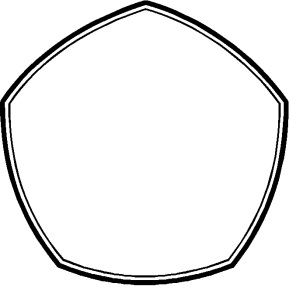 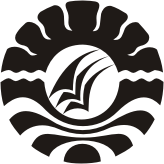 UNIVERSITAS NEGERI MAKASSARFAKULTAS ILMU PENDIDIKANPROGRAM STUDI PENDIDIKAN GURU SEKOLAH DASARAlamat:  I. Kampus IV UNM Tidung Jl. Tamalate I kota makassar,2. kampus UNM V UNM Kota parepare 3. Kampus 4. UNM Kota WatangsoppengTelepon/fex: 0411.400 1010 – 0411. 883 076 – 0421. 21698 – 0481. 21089PERSETUJUAN PEMBIMBINGSkripsi dengan judul “Penerapan Model Pembelajaran Kooperatif Tipe Talking Stick  Dalam Meningkatkan Hasil Belajar Siswa Pada Mata Pelajaran  Ilmu Pengetahuan Sosial (IPS) Siswa Kelas IV SD Inpres Papalang Kecamatan Papalang Kabupaten Mamuju?”Nama			: Harno Nim 			: 1247044023Jur/prodi		: Pendidkan Guru Sekolah Dasar S-IFakultas 		: Ilmu pendidikanSetelah diperiksa dan diujikan, naskah Skripsi ini dinyatakan LULUS Makassar, 20	Juli 2014Pembimbing I 					Pembimbing IIAndi Dewi Riang Tati, S.pd., M.Pd 	Ahmad Syawaluddin, S.kom., M.PdNIP. 19791212 200604 2001			NIP. 19741025 200604 1001Disahkan:Ketua Prodi PGSD FIP UNMAhmad Syawaluddin, S.kom., M.PdNIP. 19741025 200604 1001 KEMENTERIAN PENDIDIKAN DAN KEBUDAYAANUNIVERSITAS NEGERI MAKASSARFAKULTAS ILMU PENDIDIKANPROGRAM STUDI PENDIDIKAN GURU SEKOLAH DASARAlamat:  I. Kampus IV UNM Tidung Jl. Tamalate I kota makassar,2. kampus UNM V UNM Kota parepare 3. Kampus 4. UNM Kota WatangsoppengTelepon/fex: 0411.400 1010 – 0411. 883 076 – 0421. 21698 – 0481. 21089PENGESAHAN UJIAN SKRIPSISkripsi atas nama Harno, Nim : 1247044023. Judul : Penerapan Model Pembelajaran Kooperatif Tipe Talking Stick  Dalam Meningkatkan Hasil Belajar Siswa Pada Mata Pelajaran  Ilmu Pengetahuan Sosial (IPS) Siswa Kelas IV SD Inpres Papalang Kecamatan Papalang Kabupaten Mamuju. Diterima oleh Panitia Ujian  Skripsi Fakultas Ilmu Pendidikan Universitas Negeri Makassar dengan SK Dekan No.5959/UN363.4/PL/2014 untuk memenuhi sebagian persyaratan memperoleh gelar Sarjana Pendidikan pada Program Studi Guru Sekolah Dasar (PGSD) pada hari Minggu tanggal 20 Juli 2014                                                            Disahkan oleh					P.D. bidang akademik FIP UNM					Drs. M. Ali latif Amri, M. Pd 					NIP. 19611231 198702 1 045	Panitia Ujian:Ketua 			: Drs. M. Ali latif Amri, M. Pd 	      (……………........)Sekretaris		: Muhammad Irfan S.Pd., M.Pd	      (……………........)Pembimbing I	: Andi Dewi Riang Tati., S.pd., M.Pd	      (…………......…..)Pembimbing II	: Ahmad Syawaluddin., S,kom., M.Pd  (…………......…..)Penguji I		: Dr. Wahira., S. Pd., M.Pd		      (………......……..)Penguji II		:  Dr. Bastiana., M.Pd		  	      (……………........)PERNYATAAN KEASLIAN SKRIPSISaya yang bertandatangan di bawahini:Nama			: HarnoNim			: 1247044023Jurusan/Prodi 		: Pendidikan Guru Sekolah Dasar (PGSD)JudulSkripsi	: Penerapan Model Pembelajaran Kooperatif Tipe Talking Stick  Dalam Meningkatkan Hasil Belajar Siswa Pada Mata Pelajaran  Ilmu Pengetahuan Sosial (IPS) Siswa Kelas IV SD Inpres Papalang Kecamatan Papalang Kabupaten MamujuMenyatakan dengan sebenarnya bahwas kripsi yang saya tulis ini benar merupakan karya sendiri dan bukan merupakan pengambilalihan tulisan atau pikiran orang lain yang sayaakui sabagai hasil tulisan atau pikiran sendiri.Apabila dikemudian harit terbukti atau dapat dibuktikan bahwa skripsi ini hasil jiblakan, maka saya bersedia menerima sangsi atas perbuatan tersebut sesuai dengan ketentuan yang berlaku.Makassar, 	Juli 2014Yang Membuat Pernyataan,HarnoNIM. 1247044023MOTOOrang berilmu lebih utama dibanding dengan orang selalu shalat, berpuasa, dan jihad.Apabila orang berilmu mati, maka terdapat kekosongan dalam Islam yang tidak dapat ditutup selain penggantinya(Imam Ali)Kumulai langkahku iniKetika aku tidak melihat jalan lagi sebagai pilihanJalan ini nun jauh tak bertepiTapi aku tahu ujungnya pasti kembali kepda-MU Ilahi Rabbi(Agus Mutafa)Karya sederhana ini kuperuntukkan buat ibunda dan ayahanda tercinta yang selalu meluangkan waktu dan pikirannya untuk mendoakan demi keberhasilanku, jasa-jasanya takkan terbayarkan unuk selamanya.ABSTRAKH A R N O, 2014. Penerapan Model Pembelajaran Kooperatif Tipe Talking Stick  Dalam Meningkatkan Hasil Belajar Siswa Pada Mata Pelajaran  Ilmu Pengetahuan Sosial (IPS) Siswa Kelas IV SD Inpres Papalang Kecamatan Papalang Kabupaten Mamuju. Skripsi. Dibimbing Andi Dewi Riang Tati, S.Pd, M.Pd. dan                 Ahmad Syawaluddin, S.Kom, M.Pd. Program Studi Pendidikan Guru Sekolah Dasar Fakultas Ilmu Pendidikan Universitas Negeri Makassar.Permasalahan penelitian ini adalah rendahnya hasil belajar kelas IV SD Inpres Papalang Kecamatan Papalang Kabupaten Mamuju. Rumusan masalah dalam penelitian ini adalah Bagaimanakah Penerapan Model Pembelajaran Kooperatif Tipe Talking Stick  Dalam Meningkatkan Hasil Belajar Siswa Pada Mata Pelajaran  Ilmu Pengetahuan Sosial (IPS) Siswa Kelas IV SD Inpres Papalang Kecamatan Papalang Kabupaten Mamuju? untuk mendeskripsikan penerapan  model pembelajaran kooperatif tipe talking stick dalam meningkatkan hasil belajar Siswa Kelas IV SD Inpres Papalang Kecamatan Papalang Kabupaten Mamuju. Pendekatan yang digunkan dalam penelitian ini adalah kualitatif dengan jenis penelitian ini adalah Penelitin Tindakakan Kelas (PTK) yang bersiklus yaitu meliputi perencanaan, pelaksanaan, observasi, dan refleksi. fokus penelitian ini adalah Model pembelajaraan Kooperatif tipe Talking Stick  dan hasil belajar IPS. Setting penelitian di sekolah SD Inpres Papalang Kecamatan Papalang, Kabupaten Mamuju pada semester genap tahun ajaran 2013/2014. Adapun yang menjadi subjek penelitian adalah guru dan  siswa Kelas IV SD yang berjumlah 29 siswa. Tehnik pengumpulan data yang digunakan adalah observasi, tes, dan dokumentasi. Analisis data yang digunakan adalah kualitatif dan kuantitatif. Hasil penelitian menunjukan bahwa ada peningkatan dalam pembelajaran, baik pada aktivitas guru dan siswa maupun hasil belajar siswa. Pada siklus I proses pembelajaran guru berada pada kategori cukup dan belajar siswa berada pada kategori cukup serta hasil belajar siswa berada pada kategori cukup. Sedangkan pada siklus II proses pembelajaran guru berada pada kategori baik serta hasil belajar siswa berada pada kategori baik. Kesimpulan penelitian ini adalah melalui Penerapan Model Pembelajaran Kooperatif Tipe Talking Stick  Dalam Meningkatkan Hasil Belajar Siswa Pada Mata Pelajaran  Ilmu Pengetahuan Sosial (IPS) Siswa Kelas IV SD Inpres Papalang Kecamatan Papalang Kabupaten Mamuju.  PRAKATA	Puji Syukur diucapkan kepada Tuhan yang Maha Esa karena berkat rahmat dan karunia-Nya, sehingga penulis dapat menyelesaikan  skripsi ini dengan baik walaupun dengan bentuk yang sangat sederhana, dengan judul “Penerapan Model Pembelajaran Kooperatif Tipe Talking Stick  Dalam Meningkatkan Hasil Belajar Siswa Pada Mata Pelajaran  Ilmu Pengetahuan Sosial (IPS) Siswa Kelas IV SD Inpres Papalang Kecamatan Papalang Kabupaten Mamuju”.Penulis menyadari bahwa dalam proses penulisan skripsi ini banyak mengalami kendala. Namun berkat berkah dari Allah SWT, kendala-kendala yang dihadapi tersebut dapat diatasi. Untuk itu, penulis menyampaikan ucapan terima kasih dan penghargaan kepada Andi Dewi Riang Tati S.Pd., M.Pd dan                         Ahmad Syawaluddin, S.Kom., M.Pd. selaku pembimbing I dan pembimbing II yang telah dengan sabar, tekun, tulus, dan ikhlas meluangkan waktu, tenaga, dan pikiran,  memberikan bimbingan, motivasi, arahan, dan saran-saran yang sangat berharga kepada penulis selama penyusunan skripsi ini.Selanjutnya,  pada kesempatan ini penulis menyampaikan rasa terima kasih yang sebesar-besarnya dan penghargaan yang setinggi-tingginya kepada:Prof. Dr. H. Aris Munandar, M.Pd Rektor Universitas Negeri Makassar yang telah memberikan izin kepada penulis untuk mengikuti Program Studi SI PGSD.Prof. Dr. H. Ismail Tolla, M.Pd. Dekan Fakultas Ilmu Pendidikan Universitas Negeri Makassar yang telah mengizinkan, memberikan kesempatan kepada penulis untuk melaksanakan penelitian.Drs. M Ali Latif Amri M.Pd, Drs. Andi Mapincara M.Pd,                            Drs. Muh. Faisal M.Pd  selaku Pembantu Dekan I, Pembantu Dekan II, Pembantu Dekan III yang telah memberikan kesempatan kepada penulis untuk mengikuti kuliah di PGSD.Ahmad Syawaluddin S. Kom., M.Pd,  dan Muhammad Irfan S.Pd., M.Pd Ketua dan Sekretaris Program Studi PGSD FIP UNM yang telah menyiapkan sarana dan prasarana yang dibutuhkan selama menempuh pendidikan Program SI FIP UNM.Prof. Dr. H. Patta Bundu M. Ed dan Dr. Andi Makkasau M.Si  Ketua dan Sekretaris UPP PGSD Makassar Fakultas Ilmu Pendidikan Universitas Negeri Makassar yang telah banyak memberikan ilmunya dalam perkuliahan serta selalu mengarahkan dan memotivasi penulis untuk dapat menyelesaikan studi secepatnya.Bapak dan Ibu dosen Prodi Pendidikan Guru Sekolah Dasar (PGSD) Fakultas Ilmu Pendidikan Universitas Negeri Makassar, yang telah mendidik, membekali penulis dengan ilmu pengetahuan dan pemahaman yang tak ternilai selama di bangku kuliah.Arsan Kepala Sekolah SD Inpres Papalang kecamatan Papalang yang telah memberikan izin melaksanakan penelitian pada sekolah yang dipimpinnya, dan Syamsiah, A.Ma selaku guru kelas IV yang telah membantu dalam pelaksanaan penelitian.Ayahanda Jahar dan Ibunda Nuraeni tercinta yang selalu memberikan kasih sayangnya serta dukungan moril maupun materil mulai dari awal sampai penyelesaian studi ananda.Semua pihak  yang tidak dapat penulis sebut satu persatu yang telah membantu dalam penyelesaian penulisan skripsi ini.Akhirnya, dengan segala kerendahan hati penulis menyadari masih banyak terdapat kekurangan-kekurangan dalam penulisan skripsi ini, sehingga penulis mengharapkan adanya saran dan kritik yang bersifat membangun demi kesempurnaan skripsi ini. 							Makassar,	juli 2014							Penulis;DAFTAR ISIHALAMAN JUDUL	iiPERSETUJUAN PEMBIMBING	iiiPENGESAHAN UJIAN SKRIPSI						        ivPERNYATAAN KEASLIAN SKRIPSI	vMOTO DAN PERUNTUKAN	viABSTRAK		viiPRAKATA		viiiDAFTAR ISI	xiDAFTAR TABEL	xiiiDAFTAR GAMBAR	xivDAFTAR LAMPIRAN	xiiiBAB I PENDAHULUANLatar belakang	1Rumusan Masalah	4Tujuan Penelitian	5Manfaat  Hasil  Penelitian	5BAB II KAJIAN PUSTAKA, KERANGKA PIKIR DAN HIPOTESIS TINDAKANKajian Pustaka	7Kerangka Pikir	16Hipotesis Tindakan	19BAB III METODE PENELITIANPendekatan dan Jenis Penelitian	20Fokus Penelitian	21Setting dan Subjek Penelitian	21RancanganTindakan	22Teknik Pengumpulan Data	26Teknik Analisis Data dan Indikator Keberhasilan	27BAB IV HASIL PENELITIAN DAN PEMBAHASANA. 	Hasil Penelitian	29B. 	Pembahasan	43BAB V KESIMPULAN DAN SARANA. 	Kesimpulan	45B. 	Saran	45DAFTAR PUSTAKA	47DOKUMNETASI PENELITIAN	88RIWAYAT HIDUP	91DAFTAR TABELNomor 				Judul 			             	Halaman3.1	Rapor  SD Inpres Papalang Kecamatan Papalang Kabupaten Mamuju	274.1	Diskripsi Frekuensi nilai tes hasil belajar siswa pada mata pelajaran	35	IPS kelas IV SD padasiklus I					4.2	Diskripsi Frekuensi nilai tes hasil belajar siswa pada mata pelajaran	41	IPS kelas IV SD padasiklus IIDAFTAR GAMBARNomor 				Judul 				Halaman2.1			Skema Kerangka Pikir				183.1			Alur PTK						23DAFTAR LAMPIRANNomor  				Judul 				       HalamanRPP	50LKS Siklus I	66LKS Siklus II	68EVALUASI Siklus I	70EVALUASI Siklus II	72Hasil Observasi Aktivitas Mengajar  Guru  Siklus I	74Hasil Observasi Aktivitas Mengajar  Guru Siklus II	76Deskriptor Kriteria Penilaian Aktivitas Mengajar Guru	78Hasil Observasi Aktivitas Belajar Siswa Siklus I	80Hasil Observasi Aktivitas Belajar Siswa Siklus II	82Deskriptor Kriteria Penilaian Aktivitas BelajarSiswa	84Rekapitulasi Hasil Tes Siklus I dan II	86